Name _________________________________MONDAYPart I:  Fill in the chart below. 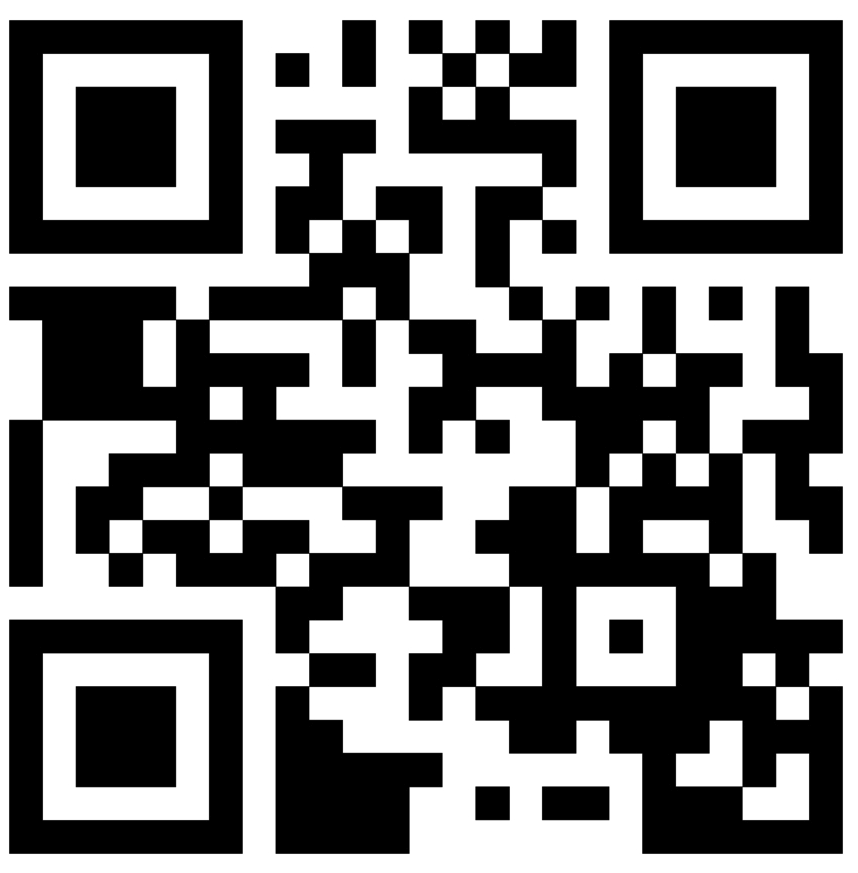 Part II: Circle all of the lists that contain one primenumber and two composite numbers?1, 33, 45		 2, 45, 77		7, 45, 77 7, 33, 45		 2, 13, 33		 1, 13, 33Part III:  Circle each of the following arrays that represent a composite number. 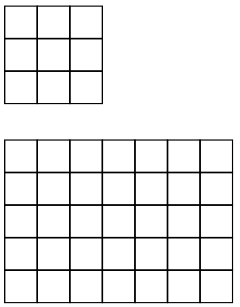 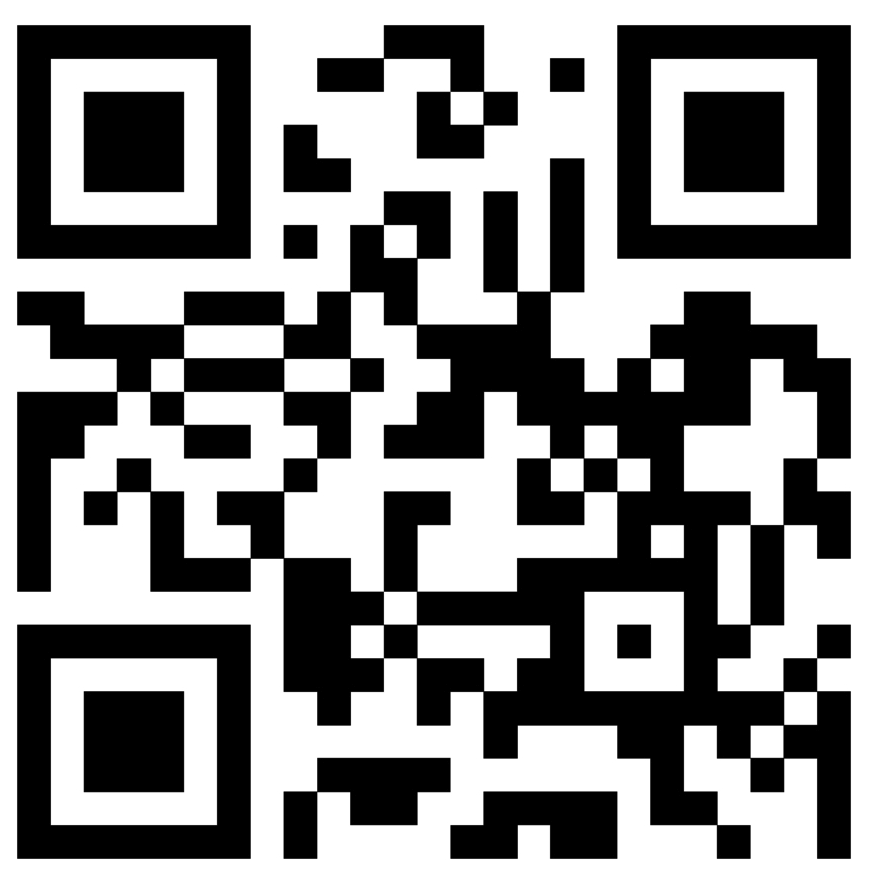 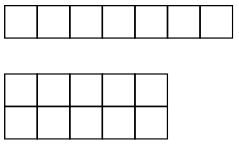 Prime/Composite HWTUESDAY	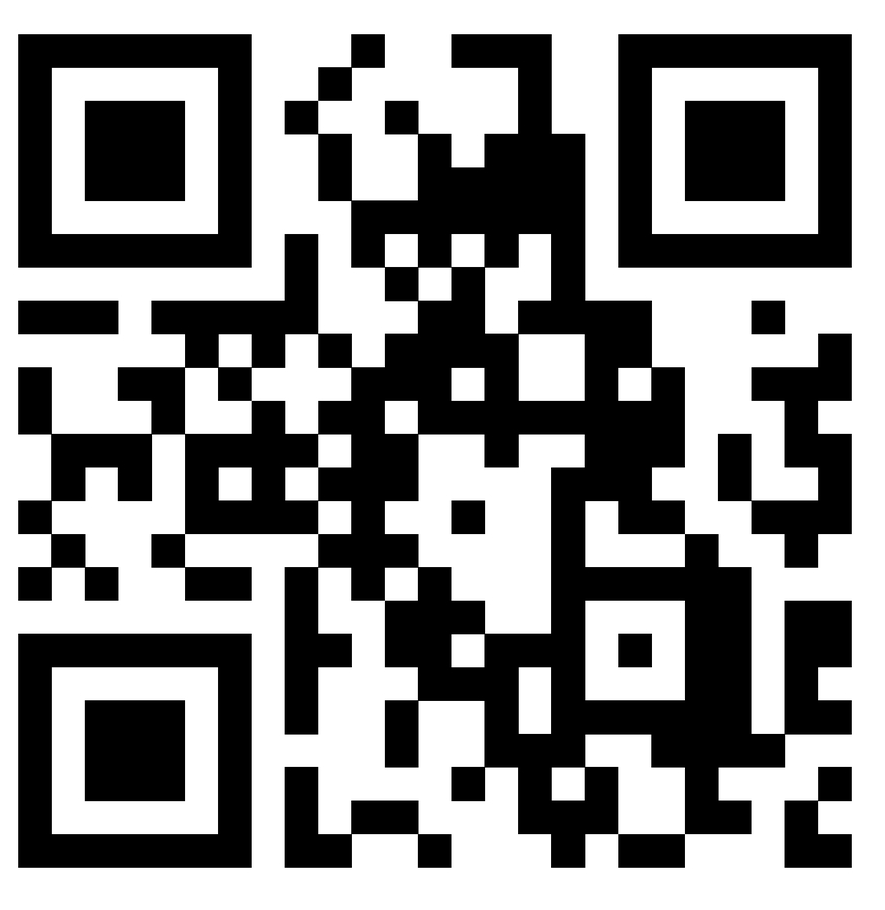 Determine if the following numbers are prime or composite by practicing the factor tree strategy.Example:	 	The number 72 is composite. 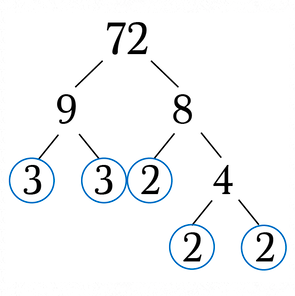 1)  28						2)  553)  43						4)  81WEDNESDAY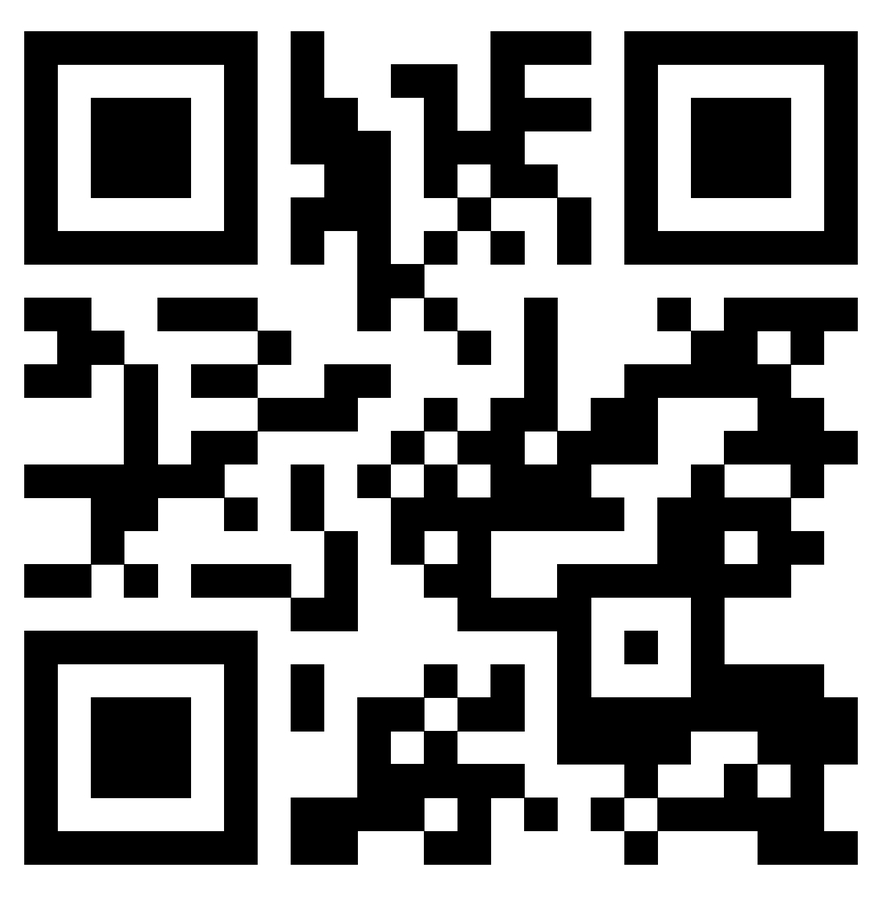 Determine if the following numbers are prime or composite by practicing the factor rainbow strategy. Example:The number 24 is composite.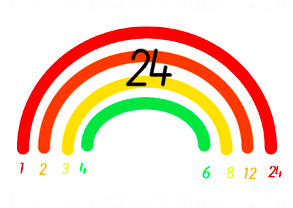 1)  23					2) 453) 66					4) 36www.forrestmath.weebly.com THURSDAYPart IV: Test Practice1. Which of the following list contains only odd numbers?F) 2, 13, 25, and 53			G) 11, 23, 33, and 48H) 3, 15, 21, and 39			J) 7, 9, 24, and 412. Which number is a composite number between 15 and 30?A) 17		B) 21		C) 29		D) 323. Which of the following statements best explains why 14 is an even number?F) All even numbers have only two factorsG) All even numbers are not divisible by 2H) All even numbers have more than two factorsJ) All even numbers are divisible by 24. Which of the following statements best explains why 3 is a prime number?A) All odd numbers are prime numbers
B) All even numbers are composite numbers
C) All prime numbers have exactly two factors
D) All prime numbers have more than two factorsNumberFactorsPrime or Composite?1.42.113.164.23